Publicado en Madrid el 06/06/2024 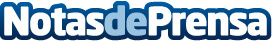 Top Nimbos triunfa en el 'Gran Debate Hotelero' con su secreto mejor guardadoTop Nimbos revoluciona el sector hotelero con sus innovadores colchones y toppers, mejorando la experiencia de descanso de los huéspedes y potenciando la reputación de los hoteles en plataformas de reservasDatos de contacto:Borja VallsTop Nimbos611495376Nota de prensa publicada en: https://www.notasdeprensa.es/top-nimbos-triunfa-en-el-gran-debate-hotelero Categorias: Nacional Madrid Valencia Mobiliario http://www.notasdeprensa.es